                                                                                                                    ПРОЕКТ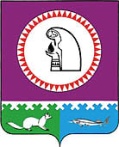 Администрация Октябрьского районаКОМИТЕТ ПО УПРАВЛЕНИЮ МУНИЦИПАЛЬНЫМИ ФИНАНСАМИПРИКАЗО внесении изменений в Указания о порядке применения бюджетной классификации Российской Федерации в части, относящейся к расходам бюджета муниципального образования Октябрьский район,утверждённые приказом Комитета по управлению муниципальными финансами администрации Октябрьского районаот 29.12.2020 № 76В целях детализации классификации расходов бюджета муниципального образования Октябрьский район, в соответствии со статьями 9, 21, 154 Бюджетного кодекса Российской Федерации, приказываю:1. Внести в Указания о порядке применения бюджетной классификации Российской Федерации в части, относящейся к расходам бюджета муниципального образования Октябрьский район, утвержденные приказом Комитета по управлению муниципальными финансами администрации Октябрьского района от 29.12.2020 № 76, (далее – Указания) следующие изменения:1.1. Подраздел «01 0 00 00000 Муниципальная программа «Развитие образования в муниципальном образовании Октябрьский район» раздела 2 Указаний дополнить следующими абзацами:«01 4 04 00000 Основное мероприятие «Развитие материально-технической базы образовательных организаций»В составе данного основного мероприятия отражаются расходы по соответствующим направлениям, в том числе:42110 Строительство и реконструкция объектов муниципальной собственности.По данному направлению расходов отражаются расходы бюджета Октябрьского района на строительство и реконструкцию дошкольных образовательных и общеобразовательных организаций из местного бюджета.01 4 Е1 00000 Региональный проект «Современная школа»По данной целевой статье отражается создание материально-технической базы для реализации основных и дополнительных общеобразовательных программ.В составе данной целевой статье отражаются расходы по соответствующим направлениям:82680, S2680 Расходы на строительство и реконструкцию общеобразовательных организаций.01 4 Е2 00000 Региональный проект «Успех каждого ребенка»По данной целевой статье отражается создание в общеобразовательных организациях, расположенных в сельской местности и малых городах, условий для занятия физической культурой и спортом в рамках регионального проекта.В составе данной целевой статье отражаются расходы по соответствующим направлениям:54910 Расходы на создание новых мест в общеобразовательных организациях различных типов для реализации дополнительных общеразвивающих программ всех направленностей.».1.2. Подраздел «03 0 00 00000 Муниципальная программа «Развитие культуры и туризма в муниципальном образовании Октябрьский район» раздела 2 Указаний после двадцатого абзаца дополнить следующими абзацами:«89031 Расходы на проведение организационных и культурно-просветительских мероприятий с ветеранами Октябрьского районаПо данному направлению расходов отражаются расходы бюджета Октябрьского района на иные межбюджетные трансферты, перечисляемые в бюджеты городских и сельских поселений, входящих в состав Октябрьского района, в рамках муниципальной программы на проведение организационных и культурно-просветительских мероприятий с ветеранами Октябрьского района.89032 Расходы на стимулирование культурного разнообразия в Октябрьском районеПо данному направлению расходов отражаются расходы бюджета Октябрьского района на иные межбюджетные трансферты, перечисляемые в бюджеты городских и сельских поселений, входящих в состав Октябрьского района, в рамках муниципальной программы на стимулирование культурного разнообразия в Октябрьском районе.03 2 А1 00000 региональный проект «Культурная среда»В составе данного регионального проекта отражаются расходы по соответствующим направлениям, в том числе:55190 Государственная поддержка отрасли культурыПо данным направлениям расходов отражаются расходы бюджета Октябрьского района на обновление материально-технической базы муниципальных детских школ искусств (по видам искусств) в сфере культуры из бюджета автономного округа и доли софинансирования местным бюджетом.».1.3. Подраздел «05 0 00 00000 Муниципальной программы «Развитие агропромышленного комплекса в муниципальном образовании Октябрьский район» раздела 2 Указаний дополнить после четвертого абзаца дополнить следующими абзацами:«42130 Капитальные вложения в объекты государственной (муниципальной) собственности.По данному направлению расходов отражаются расходы бюджета Октябрьского района на капитальные вложения в объекты муниципальной собственности из местного бюджета.».После абзаца четырнадцатого дополнить следующими абзацами:«89051 Расходы на организацию мероприятий при осуществлении деятельности по обращению с животными без владельцев (бюджет района)По данному направлению расходов отражаются расходы бюджета Октябрьского района на иные межбюджетные трансферты, перечисляемые в бюджеты городских и сельских поселений, входящих в состав Октябрьского района, в рамках муниципальной программы на организацию мероприятий при осуществлении деятельности по обращению с животными без владельцев за счет средств местного бюджета.».1.4. Подраздел «06 0 00 00000 Муниципальной программы "Экологическая безопасность в муниципальном образовании Октябрьский район» раздела 2 Указаний дополнить следующими абзацами:«89061 Расходы на создание площадок временного накопления твердых коммунальных отходовПо данному направлению расходов отражаются расходы бюджета Октябрьского района на иные межбюджетные трансферты, перечисляемые в бюджеты городских и сельских поселений, входящих в состав Октябрьского района, в рамках муниципальной программы на создание площадок временного накопления твердых коммунальных отходов.06 0 04 00000 Основное мероприятие «Проектирование и строительство противопаводковых дамб обвалования и берегоукрепительных сооружений»В составе данного основного мероприятия отражаются расходы по соответствующим направлениям, в том числе:82740, S2740 Расходы на строительство противопаводковых дамб обвалованияПо данному направлению расходов отражаются расходы бюджета Октябрьского района на проектирование и строительство противопаводковых дамб обвалования и берегоукрепительных сооружений.».1.5. Подраздел «10 0 00 00000 Муниципальная программа «Жилищно-коммунальный комплекс и городская среда в муниципальном образовании Октябрьский район" раздела 2 Указаний изложить в следующей редакции:«10 0 00 00000 Муниципальная программа «Жилищно-коммунальный комплекс и городская среда в муниципальном образовании Октябрьский район»По данной целевой статье отражаются расходы на реализацию муниципальной программы «Жилищно-коммунальный комплекс и городская среда в муниципальном образовании Октябрьский район», осуществляемые по следующим подпрограммам муниципальной программы:10 1 00 00000 Подпрограмма «Создание условий для обеспечения качественными коммунальными услугами»По данной целевой статье отражаются расходы на реализацию подпрограммы по следующим основным мероприятиям:10 1 01 00000 Основное мероприятие «Реализация мероприятий обеспечения качественными коммунальными услугами»В составе данного основного мероприятия отражаются расходы по соответствующим направлениям, в том числе:20030 Содержание резервов материальных ресурсов (запасов) для предупреждения, ликвидации чрезвычайных ситуаций42110 Строительство и реконструкция объектов муниципальной собственности42130 Разработка проектно-сметной документации82190, S2190 Расходы на реконструкцию, расширение, модернизацию, строительство коммунальных объектов.По данному направлению расходов отражаются мероприятия по реконструкции, расширению, модернизации, строительству коммунальных объектов, в том числе объектов питьевого водоснабжения в населенных пунктах, население в которых не обеспечено доброкачественной и/или условно доброкачественной питьевой водой.82591, S2591 Расходы на реализацию полномочий в сфере жилищно-коммунального комплекса.По данному направлению расходов отражаются расходы бюджета Октябрьского района на капитальный ремонт (с заменой) систем газораспределения, теплоснабжения, водоснабжения и водоотведения, в том числе с применением композитных материалов из бюджета автономного округа и доли софинансирования местным бюджетом.89101 Иные межбюджетные трансферты на аварийно-технический запас в сфере ЖКХПо данному направлению расходов отражаются расходы бюджета Октябрьского района на иные межбюджетные трансферты, перечисляемые в бюджеты городских и сельских поселений, входящих в состав Октябрьского района, в рамках муниципальной программы на аварийно-технический запас в сфере ЖКХ.10 1 F5 00000 Региональный проект «Чистая вода»82190, S2190 Расходы на реконструкцию, расширение, модернизацию, строительство коммунальных объектовПо данному направлению расходов отражаются расходы бюджета Октябрьского района отражаются расходы на реконструкцию, расширение, модернизацию, строительство коммунальных объектов окружного и местного бюджетов.10 2 00 00000 Подпрограмма «Обеспечение равных прав потребителей на получение энергетических ресурсов»По данной целевой статье отражаются расходы на реализацию подпрограммы по следующим основным мероприятиям:10 2 01 00000 Основное мероприятие «Реализация мероприятий обеспечения равных прав потребителей на получение энергетических ресурсов»В составе данного основного мероприятия отражаются расходы по соответствующим направлениям, в том числе:82830 Расходы на возмещение расходов организации за доставку населению сжиженного газа для бытовых нужд.S2830 Доля софинансирования на возмещение расходов организации за доставку населению сжиженного газа для бытовых нуждПо данным направлениям расходов отражаются расходы бюджета Октябрьского района на возмещение расходов организации за доставку населению сжиженного газа для бытовых нужд за счет средств окружного и местного бюджетов.84340 Расходы на возмещение недополученных доходов организациям, осуществляющим реализацию населению сжиженного газа по социально ориентированным розничным ценам (в том числе администрирование).По данному направлению расходов отражаются расходы бюджета Октябрьского района на возмещение недополученных доходов организациям, осуществляющим реализацию населению сжиженного газа по социально ориентированным розничным ценам.89103 Реализация мероприятий обеспечения равных потребителей на получение энергетических ресурсовПо данному направлению расходов отражаются расходы бюджета Октябрьского района на иные межбюджетные трансферты, перечисляемые в бюджеты городских и сельских поселений, входящих в состав Октябрьского района, в рамках муниципальной программы на мероприятия обеспечения равных потребителей на получение энергетических ресурсов.10 3 00 00000 Подпрограмма «Содействие проведению капитального ремонта муниципального жилищного фонда»10 3 01 00000 Основное мероприятие «Повышение эффективности управления и содержания муниципального жилищного фонда»В составе данного основного мероприятия отражаются расходы по соответствующим направлениям, в том числе:89102 Иные межбюджетные трансферты.По данному направлению расходов отражаются расходы бюджета Октябрьского района на иные межбюджетные трансферты, перечисляемые в бюджеты городских и сельских поселений, входящих в состав Октябрьского района, в рамках муниципальной программы на капитальный ремонт жилищного фонда.10 4 00 00000 Подпрограмма «Повышение энергоэффективности в отраслях экономики»По данному направлению расходов отражаются расходы бюджета Октябрьского района направленные на повышение энергоэффективности в отраслях экономики.10 4 01 00000 Основное мероприятие «Повышение энергетической эффективности при производстве и передаче энергетических ресурсов»42130 Разработка проектно-сметной документации.10 5 00 00000 Подпрограмма «Формирование комфортной городской среды»По данной целевой статье отражаются расходы на реализацию подпрограммы по следующим основным мероприятиям:10 5 F2 00000 Региональный проект «Формирование комфортной городской среды»В составе данного основного мероприятия отражаются расходы по соответствующим направлениям, в том числе:55550 Реализация программ формирования современной городской среды.По данному направлению расходов отражаются расходы бюджета Октябрьского района на поддержку формирования современной городской среды Октябрьского района в рамках реализации Федерального проекта «Формирование комфортной городской среды».82600, S2600 Расходы на благоустройство территорий муниципальных образований.По данному направлению расходов отражаются расходы бюджета Октябрьского района на благоустройство территорий муниципальных образований Октябрьского района, из бюджета автономного округа и обеспечение доли софинансирования местным бюджетом.».1.6. Подраздел «12 0 00 00000 Муниципальная программа «Профилактика правонарушений и обеспечение отдельных прав граждан в муниципальном образовании Октябрьский район» раздела 2 Указаний после семнадцатого абзаца дополнить следующим абзацем:«89121 Иные межбюджетные трансферты на проведение мероприятий по профилактике правонарушений в сфере безопасности дорожного движения.По данному направлению расходов отражаются расходы бюджета Октябрьского района на иные межбюджетные трансферты, перечисляемые в бюджеты городских и сельских поселений, входящих в состав Октябрьского района, в рамках муниципальной программы на проведение мероприятий по профилактике правонарушений в сфере безопасности дорожного движения.».1.7. Подраздел «14 0 00 00000 Муниципальная программа «Безопасность жизнедеятельности в муниципальном образовании Октябрьский район» раздела 2 Указаний дополнить следующими абзацами:«14 4 00 00000 Подпрограмма «Обеспечение санитарно-эпидемиологической безопасности»По данной целевой статье отражаются расходы на реализацию подпрограммы по следующим основным мероприятиям:89142 Расходы на реализацию мероприятий, связанных с дезинфекционной обработкой мест общего пользования.	По данному направлению расходов отражаются расходы бюджета Октябрьского района на иные межбюджетные трансферты, перечисляемые в бюджеты городских и сельских поселений, входящих в состав Октябрьского района, в рамках муниципальной программы на реализацию мероприятий, связанных с дезинфекционной обработкой мест общего пользования.».1.8. Абзац четвертый подраздела 20 0 00 00000 Муниципальная программа «Реализация государственной национальной политики и профилактика экстремизма в муниципальном образовании Октябрьский район» раздела 2 Указаний изложить в следующей редакции:«82560, S2560 Расходы на реализацию мероприятий муниципальных программ в сфере укрепления межнационального и межконфессионального согласия, обеспечения социальной и культурной адаптации мигрантов, профилактики экстремизма.».1.9. Подраздел «21 0 00 00000 Муниципальная программа «Профилактика терроризма в муниципальном образовании Октябрьский район» раздела 2 Указаний после второго абзаца дополнить следующими абзацами:«89212 Иные межбюджетные трансферты на методическое обеспечение и подготовку муниципальных служащих и работников муниципальных учреждений по вопросам профилактике терроризма.По данному направлению расходов отражаются расходы бюджета Октябрьского района на иные межбюджетные трансферты, перечисляемые в бюджеты городских и сельских поселений, входящих в состав Октябрьского района, рамках муниципальной программы на методическое обеспечение и подготовку муниципальных служащих и работников муниципальных учреждений по вопросам профилактике терроризма.».1.10. Раздел 2 Указаний дополнить подразделом: «41 0 00 00000 Непрограммные направления деятельностиПо данной целевой статье отражаются расходы по непрограммным направлениям деятельности муниципальных органов власти, которые включают:41 0 00 89100 Иные межбюджетные трансферты за счет резервного фонда администрации Октябрьского района41 2 00 00000 Наказы избирателей депутатам Думы Ханты-Мансийского автономного округа - Югры В составе данного непрограммного направления деятельности отражаются расходы по соответствующим направлениям расходов, в том числе:85160 Расходы в рамках реализации наказов избирателей депутатам Думы Ханты-Мансийского автономного округа-Югры (бюджет автономного округа).По данному направлению расходов отражаются расходы бюджета Октябрьского района на реализацию наказов избирателей депутатам Думы Ханты-Мансийского автономного округа-Югры.».1.11. Приложение 1 «Перечень кодов и наименований целевых статей расходов бюджета муниципального образования Октябрьский район» к Указаниям изложить в следующей редакции:Перечень кодов и наименований целевых статей расходов бюджета муниципального образования Октябрьский район                                                                                                                                                      ».2. Настоящий приказ вступает в силу со дня его подписания и распространяется на правоотношения, возникшие с 05 февраля 2021 года.3. Контроль за исполнением настоящего приказа оставляю за собой.Исполнитель:Заведующий бюджетным отделомКомитета по управлению муниципальными финансамиАдминистрации Октябрьского района Заворотынская Н.А. Тел.2-81-38Согласовано:Заведующий юридическим отделомадминистрации Октябрьского района                                                    Даниленко Л.Ю. Разослать:В книгу приказов – 1 экз.;Бюджетный отдел – 1 экз.;Отдел казначейского контроля исполнения бюджета – 1 экз.;Главным распорядителям средств бюджета Октябрьского района – 7 экз. в электронном виде.Итого: 10 - экз.«»2021г.№пгт. Октябрьскоепгт. Октябрьскоепгт. Октябрьскоепгт. Октябрьскоепгт. Октябрьскоепгт. Октябрьскоепгт. Октябрьскоепгт. Октябрьское«Приложение 1к Указаниям о порядке применения бюджетной классификации Российской Федерации в части, относящейся к расходам бюджета Октябрьского районаКЦСРНаименование1 01 0 00 00000Муниципальная программа «Развитие образования в муниципальном образовании Октябрьский район»2 01 1 00 00000Подпрограмма «Общее образование. Дополнительное образование детей»301 1 01 00000Основное мероприятие «Развитие системы дошкольного и общего образования»401 1 01 20600Расходы на проведение мероприятий501 1 02 00000Основное мероприятие «Развитие системы дополнительного образования детей»601 1 02 20600Расходы на проведение мероприятий701 1 03 00000Основное мероприятие «Обеспечение реализации основных общеобразовательных программ в образовательных организациях и организациях дополнительного образования, расположенных на территории Октябрьского района»801 1 03 00590Расходы на обеспечение деятельности (оказание услуг) муниципальных учреждений 901 1 03 61100Предоставление субсидий социально-ориентируемым некоммерческим организациям1001 1 03 82470Расходы на создание условий для осуществления присмотра и ухода за детьми, содержания детей в частных организациях, осуществляющих образовательную деятельность по реализации образовательных программ дошкольного образования, расположенных на территориях муниципальных образований Ханты-Мансийского автономного округа – Югры1101 1 03 84301Расходы для обеспечения государственных гарантий на получение образования и осуществления, переданных органам местного самоуправления муниципальных образований автономного округа отдельных государственных полномочий в области образования1201 1 03 84302Расходы для обеспечения государственных гарантий на получение образования и осуществления, переданных органам местного самоуправления муниципальных образований автономного округа отдельных государственных полномочий в области образования1301 1 03 84303Расходы для обеспечения государственных гарантий на получение образования и осуществления, переданных органам местного самоуправления муниципальных образований автономного округа отдельных государственных полномочий в области образования1401 1 04 00000Основное мероприятие «Организация летнего отдыха и оздоровление детей»1501 1 04 20010Мероприятия по организации отдыха и оздоровления детей1601 1 04 82050Расходы на организацию питания детей в возрасте от 6 до 17 лет (включительно) в лагерях с дневным пребыванием детей, в возрасте от 8 до 17 лет (включительно) – в палаточных лагерях, в возрасте от 14 до 17 лет (включительно) – в лагерях труда и отдыха с дневным пребыванием детей1701 1 04 S2050Расходы на организацию питания детей в возрасте от 6 до 17 лет (включительно) в лагерях с дневным пребыванием детей, в возрасте от 8 до 17 лет (включительно) – в палаточных лагерях, в возрасте от 14 до 17 лет (включительно) – в лагерях труда и отдыха с дневным пребыванием детей1801 1 04 84080Расходы на организацию и обеспечение отдыха и оздоровления детей, в том числе в этнической среде1901 2 00 00000Подпрограмма «Система оценки качества образования и информационная прозрачность системы образования»2001 2 01 00000Основное мероприятие «Развитие системы оценки качества образования, проведение государственной итоговой аттестации, единого государственного экзамена обучающихся»2101 2 01 20600Расходы на проведение мероприятий2201 2 02 00000Основное мероприятие «Повышение информационной открытости и прозрачности системы образования»2301 2 02 20600Расходы на проведение мероприятий2401 3 00 00000Подпрограмма «Молодежь Октябрьского района и допризывная подготовка»2501 3 01 00000Основное мероприятие «Реализация эффективной системы социализации и самореализации молодежи, развитие потенциала молодежи»2601 3 01 00590Расходы на выплаты персоналу в целях обеспечения выполнения функций государственными (муниципальными) органами, казенными учреждениями, органами управления государственными внебюджетными фондами2701 3 01 20600Расходы на проведение мероприятий2801 4 00 00000Подпрограмма «Ресурсное обеспечение системы образования и молодежной политики»2901 4 01 00000Основное мероприятие «Обеспечение функций управления и контроля в сфере образования и молодежной политики»3001 4 01 00590Расходы на обеспечение деятельности (оказание услуг) муниципальных учреждений3101 4 01 02040Расходы на обеспечение функции органов местного самоуправления3201 4 01 02400Прочие мероприятия органов местного самоуправления3301 4 01 99990Реализация мероприятий3401 4 02 00000Основное мероприятие «Финансовое обеспечение полномочий исполнительного органа муниципального образования по исполнению публичных обязательств перед физическими лицами»3501 4 02 00590Расходы на обеспечение деятельности (оказание услуг) муниципальных учреждений3601 4 02 84030Расходы на социальную поддержку отдельных категорий, обучающихся в муниципальных общеобразовательных организациях, частных общеобразовательных организациях, осуществляющих образовательную деятельность по имеющим государственную аккредитацию основным общеобразовательным программам3701 4 02 84050Расходы на выплату компенсации части родительской платы за присмотр и уход за детьми в образовательных организациях, реализующих образовательные программы дошкольного образования3801 4 02 L3040Расходы на организацию бесплатного горячего питания обучающихся, получающих начальное общее образование в государственных и муниципальных образовательных организациях3901 4 03 00000Основное мероприятие «Обеспечение комплексной безопасности и комфортных условий образовательного процесса»4001 4 03 20600Расходы на проведение мероприятий4101 4 04 00000Основное мероприятие «Развитие материально-технической базы образовательных организаций»4201 4 04 42110Строительство и реконструкция объектов муниципальной собственности4301 4 Е1 00000Региональный проект «Современная школа»4401 4 Е1 82680Расходы на строительство и реконструкцию общеобразовательных организаций4501 4 Е1 S2680Расходы на строительство и реконструкцию общеобразовательных организаций4601 4 Е2 00000Региональный проект «Успех каждого ребенка»4701 4 Е2 54910Расходы на создание новых мест в общеобразовательных организациях различных типов для реализации дополнительных общеразвивающих программ всех направленностей4802 0 00 00000Муниципальная программа «Доступная среда в муниципальном образовании Октябрьский район»4902 0 01 00000Основное мероприятие «Реализация мероприятий по повышению доступности объектов социальной сферы для инвалидов и других маломобильных групп населения»5002 0 01 20900Расходы на проведение мероприятий5103 0 00 00000Муниципальная программа «Развитие культуры и туризма в муниципальном образовании Октябрьский район»5203 1 00 00000Подпрограмма «Модернизация и развитие учреждений и организаций культуры»5303 1 01 00000Основное мероприятие «Развитие библиотечного дела»5403 1 01 00590Расходы на обеспечение деятельности (оказание услуг) муниципальных учреждений5503 1 01 20900Расходы на проведение мероприятий5603 1 01 82520Расходы на развитие сферы культуры в муниципальных образованиях автономного округа 5703 1 01 S2520Расходы на развитие сферы культуры в муниципальных образованиях автономного округа 5803 1 02 00000Основное мероприятие «Развитие музейного дела»5903 1 02 00590Расходы на обеспечение деятельности (оказание услуг) муниципальных учреждений6003 1 04 00000Основное мероприятие «Развитие архивного дела»6103 1 04 84100Расходы на осуществление полномочий по хранению, комплектованию, учету и использованию архивных документов, относящихся к государственной собственности Ханты-Мансийского автономного округа – Югры6203 2 00 00000Подпрограмма «Поддержка творческих инициатив, способствующих самореализации населения»6303 2 01 00000Основное мероприятие «Поддержка одаренных детей и молодежи, развитие художественного образования»6403 2 01 00590Расходы на обеспечение деятельности (оказания услуг) муниципальных учреждений6503 2 01 20700Расходы на проведение мероприятий6603 2 02 00000Основное мероприятие «Сохранение нематериального и материального наследия Октябрьского района и продвижение муниципальных культурных проектов»6703 2 02 00590Расходы на обеспечение деятельности (оказания услуг) муниципальных учреждений6803 2 02 20700Расходы на проведение мероприятий6903 2 03 00000Основное мероприятие «Стимулирование культурного разнообразия в Октябрьском районе»7003 2 03 20700Расходы на проведение мероприятий7103 2 03 20900Расходы на проведение мероприятий7203 2 03 89031Расходы на проведение организационных и культурно-просветительских мероприятий с ветеранами Октябрьского района7303 2 03 89032расходы на стимулирование культурного разнообразия в Октябрьском районе7403 2 А1 00000Региональный проект «Культурная среда»7503 2 А1 55190Государственная поддержка отрасли культура7603 2 03 61100Предоставление субсидий социально-ориентируемым некоммерческим организациям7703 3 00 00000Подпрограмма «Организационные, экономические механизмы развития культуры, архивного дела и историко-культурного наследия»7803 3 01 00000Основное мероприятие «Реализация единой государственной политики в сфере культуры и архивного дела»7903 3 01 20700Расходы на проведение мероприятий8003 4 00 00000Подпрограмма «Развитие туризма в Октябрьском районе»8103 4 01 00000Основное мероприятие «Формирование положительного имиджа Октябрьского района»8203 4 01 20700Расходы на проведение мероприятий8303 4 02 00000Основное мероприятие «Разработка, изготовление и распространение информационно-рекламных материалов о туристских ресурсах Октябрьского района»8403 4 02 20700Расходы на проведение мероприятий8503 4 03 00000Основное мероприятие «Создание экспозиции в МБУК «Музейно-выставочный центр»8603 4 03 20700Расходы на проведение мероприятий8704 0 00 00000Муниципальная программа «Развитие физической культуры и спорта в муниципальном образовании Октябрьский район»8804 1 00 00000Подпрограмма «Развитие массовой физической культуры и спорта» 8904 1 01 00000Основное мероприятие «Мероприятия на развитие массовой физической культуры и спорта»9004 1 01 20800Расходы на проведение мероприятий9104 1 01 61100Предоставление субсидий социально-ориентируемым некоммерческим организациям9204 2 00 00000Подпрограмма «Развитие спорта высших достижений и системы подготовки спортивного резерва»9304 2 01 00000Основное мероприятие «Создание условий для удовлетворения потребности населения Октябрьского района в оказании услуг в сфере физической культуры и спорта»9404 2 01 00590Расходы на обеспечение деятельности (оказание услуг) муниципальных учреждений9504 2 02 00000Обеспечение подготовки спортивного резерва и сборных команд Октябрьского района по видам спорта9604 2 02 82110Расходы на софинансирование расходов муниципальных образований по обеспечению физкультурно-спортивных организаций, осуществляющих подготовку спортивного резерва, спортивным оборудованием, экипировкой и инвентарем, медицинского сопровождения тренировочного процесса, проведения тренировочных сборов и участия в соревнованиях9704 2 02 S2110Расходы на софинансирование расходов муниципальных образований по обеспечению физкультурно-спортивных организаций, осуществляющих подготовку спортивного резерва, спортивным оборудованием, экипировкой и инвентарем, медицинского сопровождения тренировочного процесса, проведения тренировочных сборов и участия в соревнованиях9804 2 02 99990Иные закупки товаров, работ и услуг для обеспечения государственных (муниципальных) нужд9904 2 04 00000Основное мероприятие «Развитие сети спортивных объектов шаговой доступности»10004 2 04 82130Расходы на софинансирование расходов муниципальных образований по развитию сети спортивных объектов шаговой доступности.10104 2 04 S2130Расходы на софинансирование расходов муниципальных образований по развитию сети спортивных объектов шаговой доступности.10204 2 Р5 00000Региональный проект «Спорт – норма жизни»10304 2 Р5 50810Расходы на государственную поддержку спортивных организаций, осуществляющих подготовку спортивного резерва для спортивных сборных команд, в том числе сборных команд Российской Федерации		10405 0 00 00000Муниципальная программа «Развитие агропромышленного комплекса в муниципальном образовании Октябрьский район»10505 0 01 00000Основное мероприятие «Реализация мероприятий по развитию агропромышленного комплекса Октябрьского района»10605 0 01 61100Предоставление субсидий организациям10705 0 01 99990Реализация мероприятий10805 0 02 00000Основное мероприятие «Государственная поддержка агропромышленного комплекса»10905 0 02 42130Разработка проектно-сметной документации11005 0 02 84140Расходы на поддержку растениеводства, переработки и реализации продукции растениеводства11105 0 02 84170Расходы на поддержку малых форм хозяйствования11205 0 02 84180Расходы на повышение эффективности использования и развития ресурсного потенциала рыбохозяйственного комплекса 11305 0 02 84200Расходы на проведение мероприятий по предупреждению и ликвидации болезней животных, их лечению, защите населения от болезней, общих для человека и животных11405 0 02 84350Расходы на поддержку и развитие животноводства11505 0 02 89051Расходы на организацию мероприятий при осуществлении деятельности по обращению с животными без владельцев (бюджет района)11606 0 00 00000Муниципальная программа «Экологическая безопасность в муниципальном образовании Октябрьский район»11706 0 02 00000Основное мероприятие «Улучшение экологической ситуации на территории Октябрьского района»11806 0 02 84290Расходы на осуществление отдельных государственных полномочий Ханты-Мансийского автономного округа – Югры в сфере обращения с твердыми коммунальными отходами11906 0 02 89061Расходы на создание площадок временного накопления твердых коммунальных отходов	12006 0 04 00000Основное мероприятие «Проектирование и строительство противопаводковых дамб обвалования и берегоукрепительных сооружений»12106 0 04 82740Расходы на строительство противопаводковых дамб обвалования12206 0 04 S2740Расходы на строительство противопаводковых дамб обвалования12307 0 00 00000Муниципальная программа «Развитие муниципальной службы в муниципальном образовании Октябрьский район»12407 0 03 00000Основное мероприятие «Организация повышения профессионального уровня муниципальных служащих»12507 0 03 02400Прочие мероприятия муниципальных органов местного самоуправления12607 0 04 00000Основное мероприятие «Обеспечение выполнения полномочий и функций органов местного самоуправления Октябрьского района»12707 0 04 02030Глава муниципального образования12807 0 04 02040Расходы на обеспечение функции органов местного самоуправления12907 0 04 02400Прочие мероприятия органов местного самоуправления13007 0 04 02120Председатель, заместитель  законодательного (представительного) органа муниципального  образования13107 0 04 02250Руководитель контрольно-счетной палаты муниципального образования и его заместители13207 0 04 02400Прочие мероприятия муниципальных органов местного самоуправления13307 0 04 99990Реализация мероприятий13407 0 05 00000Основное мероприятие «Организация и проведение ежегодного конкурса «Лучший муниципальный служащий»13507 0 05 02400Прочие мероприятия органов местного самоуправления13607 0 06 00000Основное мероприятие «Обеспечение условий для выполнения государственных полномочий, возложенных на администрацию Октябрьского района и администрации городских и сельских поселений Октябрьского района»13707 0 06 59300Осуществление переданных органам государственной власти субъектов Российской Федерации в соответствии с пунктом 1 статьи 4 Федерального закона от 15 ноября 1997 года № 143-ФЗ «Об актах гражданского состояния» полномочий Российской Федерации на государственную регистрацию актов гражданского состояния13807 0 06 D9300Осуществление переданных органам государственной власти субъектов Российской Федерации в соответствии с пунктом 1 статьи 4 Федерального закона от 15 ноября 1997 года № 143-ФЗ «Об актах гражданского состояния» полномочий Российской Федерации на государственную регистрацию актов гражданского состояния за счет средств бюджета Ханты-Мансийского автономного округа – Югры13908 0 00 00000Муниципальная программа «Развитие малого и среднего предпринимательства в муниципальном образовании Октябрьский район»14008 1 00 00000Подпрограмма «Развитие малого и среднего предпринимательства»14108 1 01 00000Основное мероприятие «Создание условий для развития субъектов малого и среднего предпринимательства»14208 1 01 99990Реализация мероприятий14308 2 00 00000Подпрограмма «Финансовая поддержка субъектов малого и среднего предпринимательства»14408 2 01 00000Основное  мероприятие «Финансовая  поддержка  субъектов  малого  и среднего  предпринимательства»14508 2 01 99990Реализация мероприятий14608 2 I4 00000Региональный проект «Расширение доступа субъектов малого и среднего предпринимательства к финансовым ресурсам, в том числе к льготному финансированию»14708 2 I4 82380 Расходы на поддержку малого и среднего предпринимательства14808 2 I4 S2380 Расходы на поддержку малого и среднего предпринимательства14909 0 00 00000Муниципальная программа «Развитие жилищной сферы в муниципальном образовании Октябрьский район»15009 1 00 00000Подпрограмма «Содействие развитию жилищного строительства»15109 1 01 00000Основное мероприятие «Приобретение жилых помещений в целях предоставления гражданам, формирование муниципального маневренного жилищного фонда»15209 1 01 82762Расходы на приобретение жилья в целях переселения граждан из жилых домов, признанных аварийными, на обеспечение жильем граждан, состоящих на учете для его получения на условиях социального найма, формирование маневренного жилищного фонда, переселение граждан с территорий с низкой плотностью населения и/или труднодоступных местностей автономного округа, переселения граждан из жилых домов, находящихся в зоне подтопления и (или) в зоне береговой линии, подверженной абразии, расселение приспособленных для проживания строений, создание наемных домов социального использования		15309 1 01 S2762Расходы на приобретение жилья в целях переселения граждан из жилых домов, признанных аварийными, на обеспечение жильем граждан, состоящих на учете для его получения на условиях социального найма, формирование маневренного жилищного фонда, переселение граждан с территорий с низкой плотностью населения и/или труднодоступных местностей автономного округа, переселения граждан из жилых домов, находящихся в зоне подтопления и (или) в зоне береговой линии, подверженной абразии, расселение приспособленных для проживания строений, создание наемных домов социального использования			15409 1 02 00000Основное мероприятие «Градостроительная деятельность на территории Октябрьского района»15509 1 02 82761Реализация мероприятий по градостроительной деятельности15609 1 02 S2761Доля софинансирования на реализацию мероприятий по градостроительной деятельности15709 1 F3 00000Региональный проект «Обеспечение устойчивого сокращения непригодного для проживания жилищного фонда»	15809 1 F3 67483Расходы на обеспечение устойчивого сокращения непригодного для проживания жилищного фонда, за счет, поступивших от государственной корпорации - Фонда содействия реформированию жилищно-коммунального хозяйства		15909 1 F3 67484Расходы на обеспечение устойчивого сокращения непригодного для проживания жилищного фонда, за счет средств бюджета автономного округа		16009 1 F3 6748SРасходы на обеспечение устойчивого сокращения непригодного для проживания жилищного фонда, за счет средств местного бюджета16109 2 00 00000Подпрограмма «Обеспечение мерами государственной поддержки по улучшению жилищных условий отдельных категорий граждан, проживающих на территории Октябрьского района»16209 2 01 00000Основное мероприятие «Обеспечение жильем молодых семей на территории Октябрьского района» государственной программы Российской Федерации «Обеспечение доступным и комфортным жильем и коммунальными услугами граждан Российской Федерации»16309 2 01 L4970Реализация мероприятий по обеспечению жильем молодых семей16409 2 02 00000Основное мероприятие «Улучшение жилищных условий ветеранов Великой Отечественной войны, ветеранов боевых действий, инвалидов и семей, имеющих детей-инвалидов, вставших на учет в качестве нуждающихся в жилых помещениях до 1 января 2005 года на территории Октябрьского района»16509 2 02 51350Осуществление полномочий по обеспечению жильем отдельных категорий граждан, установленных Федеральным законом от 12 января 1995 года № 5-ФЗ "О ветеранах"16609 2 04 00000Основное мероприятие «Осуществление отдельных государственных полномочий, указанных в пунктах 3.1, 3.2 статьи 2 Закона ХМАО-Югры от 31.03.2009 № 36-оз в рамках подпрограммы «Обеспечение мерами государственной поддержки по улучшению жилищных условий отдельных категорий граждан»16709 2 04 84220Расходы на реализацию полномочий, указанных в пунктах 3.1, 3.2 статьи 2 Закона Ханты-Мансийского автономного округа – Югры от 31 марта 2009 года № 36-оз «О наделении органов местного самоуправления муниципальных образований Ханты-Мансийского автономного округа – Югры отдельными государственными полномочиями для обеспечения жилыми помещениями отдельных категорий граждан, определенных федеральным законодательством»16810 0 00 00000Муниципальная программа «Жилищно-коммунальный комплекс и городская среда в муниципальном образовании Октябрьский район»16910 1 00 00000Подпрограмма «Создание условий для обеспечения качественными коммунальными услугами»17010 1 01 00000Основное мероприятие «Реализация мероприятий обеспечения качественными коммунальными услугами»17110 1 01 20030Содержание резервов материальных ресурсов (запасов) для предупреждения, ликвидации чрезвычайных ситуаций17210 1 01 42110Строительство и реконструкция объектов муниципальной собственности17310 1 01 42130Разработка проектно-сметной документации17410 1 01 82591Расходы на реализацию полномочий в сфере жилищно-коммунального комплекса17510 1 01 S2591Расходы на реализацию полномочий в сфере жилищно-коммунального комплекса17610 1 01 89101Иные межбюджетные трансферты на аварийно-технический запас в сфере ЖКХ17710 1 01 99990Реализация мероприятий17810 1 F5 00000Региональный проект «Чистая вода»17910 1 F5 82190Расходы на реконструкцию, расширение, модернизацию, строительство коммунальных объектов18010 1 F5 S2190Расходы на реконструкцию, расширение, модернизацию, строительство коммунальных объектов18110 2 00 00000Подпрограмма «Обеспечение равных прав потребителей на получение энергетических ресурсов»18210 2 01 00000Основное мероприятие «Реализация мероприятий обеспечения равных прав потребителей на получение энергетических ресурсов»18310 2 01 61100Предоставление субсидий организациям 18410 2 01 82830Расходы на возмещение расходов организации за доставку населению сжиженного газа для бытовых нужд18510 2 01 S2830Доля софинансирования на возмещение расходов организации за доставку населению сжиженного газа для бытовых нужд18610 2 01 84340Расходы на возмещение недополученных доходов организациям, осуществляющим реализацию населению сжиженного газа по социально ориентированным розничным ценам (в том числе администрирование).18710 3 00 00000Подпрограмма «Содействие проведению капитального ремонта муниципального жилищного фонда.18810 3 01 00000Основное мероприятие «Повышение эффективности управления и содержания муниципального жилищного фонда»18910 3 01 89102Иные межбюджетные трансферты на капитальный ремонт жилого фонда19010 2 01 89103Реализация мероприятий обеспечения равных потребителей на получение энергетических ресурсов19110 4 00 00000Подпрограмма «Повышение энергоэффективности в отраслях экономики»19210 4 01 00000Основное мероприятие «Повышение энергетической эффективности при производстве и передаче энергетических ресурсов»19310 4 01 42130Разработка проектно-сметной документации19410 4 01 99999Реализация мероприятий19510 5 00 00000Подпрограмма «Формирование комфортной городской среды»19610 5 F5 00000Региональный проект «Формирование комфортной городской среды»19710 5 F2 55550Реализация программ формирования современной городской среды19810 5 F2 82600Расходы на благоустройство территорий муниципальных образований19910 5 F2 S2600Расходы на благоустройство территорий муниципальных образований20011 0 00 00000Муниципальная программа «Современная транспортная система в муниципальном образовании Октябрьский район»20111 1 00 00000Подпрограмма «Дорожное хозяйство» 20211 1 01 00000Основное мероприятие «Реализация мероприятий в рамках дорожной деятельности»20311 1 01 89111Иные межбюджетные трансферты на капитальный ремонт и ремонт автомобильных дорог общего пользования местного значения20411 1 01 89112Иные межбюджетные трансферты на проведение диагностики автомобильных дорог.20511 1 01 99990Реализация мероприятий20611 2 00 00000Подпрограмма «Воздушный транспорт»20711 2 01 00000Основное мероприятие «Реализация мероприятий воздушного транспорта»20811 2 01 61100Предоставление субсидий организациям 20911 3 00 00000Подпрограмма «Речной транспорт» 21011 3 01 00000Основное мероприятие «Реализация мероприятий речного транспорта»21111 3 01 61100Предоставление субсидий организациям 21211 4 00 00000Подпрограмма «Автомобильный транспорт» 21311 4 01 00000Основное мероприятие «Реализация мероприятий автомобильного транспорта»21411 4 01 99990Реализация мероприятий21512 0 00 00000Муниципальная программа «Профилактика правонарушений и обеспечение отдельных прав граждан в муниципальном образовании Октябрьский район»21612 1 00 00000Подпрограмма «Профилактика правонарушений в сфере общественного порядка»21712 1 01 00000Основное мероприятие «Мероприятия, направленные на профилактику правонарушений в сфере общественного порядка»21812 1 01 20050Мероприятия по профилактике правонарушений в сфере общественного порядка21912 1 01 51200Осуществление полномочий по составлению (изменению) списков кандидатов в присяжные заседатели федеральных судов общей юрисдикции в Российской Федерации22012 1 01 82300Расходы на создание условий для деятельности народных дружин22112 1 01 84250Расходы на осуществление отдельных государственных полномочий по созданию административных комиссий и определению перечня должностных лиц органов местного самоуправления, уполномоченных составлять протоколы об административных правонарушениях, предусмотренных пунктом 2 статьи 48 Закона Ханты-Мансийского автономного округа – Югры от 11 июня 2010 года № 102-оз «Об административных правонарушениях»22212 2 00 00000Подпрограмма «Формирование законопослушного поведения участников дорожного движения»22312 2 01 00000Основное мероприятие «Мероприятия, направленные на профилактику правонарушений в сфере безопасности дорожного движения»22412 2 01 89121Иные межбюджетные трансферты на проведение мероприятий по профилактике правонарушений в сфере безопасности дорожного движения.22512 2 01 20060Мероприятия по профилактике правонарушений в сфере безопасности дорожного движения22612 3 00 00000Подпрограмма «Профилактика незаконного оборота и потребления наркотических средств и психотропных веществ»22712 3 01 00000Основное мероприятие «Проведение мероприятий, направленных на формирование в обществе ценностного отношения к здоровому образу жизни и антинаркотического мировоззрения»22812 3 01 20040Мероприятия по противодействию злоупотреблению наркотиками и их незаконному обороту22912 2 01 20900Расходы на проведение мероприятий23013 0 00 00000Муниципальная программа «Социальная поддержка жителей в муниципальном образовании Октябрьский район»23113 1 00 00000Подпрограмма «Обеспечение льгот и гарантий детей -  сирот и детей, оставшихся без попечения родителей, лиц из числа детей-сирот и детей, оставшихся без попечения родителей»23213 1 01 00000Основное мероприятие «Реализация мероприятий в сфере социальной поддержки детей-сирот и детей, оставшихся без попечения родителей, лиц из числа детей-сирот, оставшихся без попечения родителей»23313 1 01 84060Расходы на предоставление дополнительных мер социальной поддержки детям-сиротам и детям, оставшимся без попечения родителей, лицам из числа детей-сирот и детей, оставшихся без попечения родителей, усыновителям, приемным родителям23413 1 01 84310Расходы на предоставление жилых помещений детям-сиротам и детям, оставшимся без попечения родителей, лицам из их числа по договорам найма специализированных жилых помещений23513 1 01 84320Расходы на осуществление деятельности по опеке и попечительств		23613 2 00 00000Подпрограмма «Организация деятельности муниципальной комиссии по делам несовершеннолетних и защите их прав при администрации Октябрьского района»23713 2 01 00000Основное мероприятие «Расходы на осуществление полномочий по организации деятельности муниципальной комиссии по делам несовершеннолетних и защите их прав при администрации Октябрьского района»23813 2 01 84270Расходы на осуществление отдельных государственных полномочий по созданию и осуществлению деятельности муниципальных комиссий по делам несовершеннолетних и защите их прав23913 3 00 00000Подпрограмма «Социально-экономическое развитие коренных малочисленных народов на территории Октябрьского района»24013 3 01 00000Основное мероприятие «Реализация переданных государственных полномочий по поддержке коренных малочисленных народов на территории Октябрьского района»24113 3 01 84210Расходы на реализацию полномочия, указанного в пункте 2 статьи 2 Закона Ханты-Мансийского автономного округа – Югры от 31 января 2011 года № 8-оз «О наделении органов местного самоуправления муниципальных образований Ханты-Мансийского автономного округа – Югры отдельным государственным полномочием по участию в реализации государственной программы Ханты-Мансийского автономного округа – Югры «Устойчивое развитие коренных малочисленных народов Севера»24213 4 00 00000Подпрограмма «Дополнительное пенсионное обеспечение отдельных категорий граждан»24313 4 01 00000Основное мероприятие «Выплата пенсии за выслугу лет муниципальным служащим»24413 4 01 71600Публичные обязательства24514 0 00 00000Муниципальная программа «Безопасность жизнедеятельности в муниципальном образовании Октябрьский район»24614 1 00 00000Подпрограмма «Организация и осуществление мероприятий по гражданской обороне, защите населения и территории Октябрьского района от чрезвычайных ситуаций природного и техногенного характера, обеспечение безопасности людей на водных объектах»24714 1 00 89141Иные межбюджетные трансферты на содержание резервов материальных ресурсов (запасов) для предупреждения, ликвидации чрезвычайных  ситуаций в целях гражданской обороны24814 1 00 99990Реализация мероприятий24914 2 00 00000Подпрограмма «Укрепление пожарной безопасности»25014 2 00 99990Реализация мероприятий25114 3 00 00000Подпрограмма «Обеспечение деятельности Единой дежурно-диспетчерской службы Октябрьского района МКУ «Служба материально-технического обеспечения»25214 3 00 99990Реализация мероприятий25314 4 00 00000Подпрограмма «Обеспечение санитарно-эпидемиологической безопасности»25414 4 00 89142Расходы на реализацию мероприятий, связанных с дезинфекционной обработкой мест общего пользования.25514 4 00 99990Реализация мероприятий25415 0 00 00000Муниципальная программа «Осуществление поселком городского типа Октябрьское функций административного центра в муниципальном образовании Октябрьский район»25515 0 01 00000Основное мероприятие «Обеспечение и организация мероприятий по благоустройству улиц, тротуаров, сохранение объектов внешнего благоустройства (зеленое хозяйство) содержанию, ремонту объектов уличного освещения»25615 0 01 89151Иные межбюджетные трансферты на обеспечение и организацию мероприятий по благоустройству25715 0 02 00000Основное мероприятие «Реализация мероприятий направленных на обеспечение дополнительных мер безопасности на автомобильных дорогах административного центра»25815 0 02 89152Иные межбюджетные трансферты на капитальный ремонт автомобильных дорог общего пользования местного значения.25916 0 00 00000Муниципальная программа «Управление муниципальными финансами в муниципальном образовании Октябрьский район»26016 1 00 00000Подпрограмма «Организация бюджетного процесса в муниципальном образовании Октябрьский район»26116 1 01 00000Основное мероприятие «Обеспечение деятельности Комитета по управлению муниципальными финансами администрации Октябрьского района»26216 1 01 02040Расходы на обеспечение функции органов местного самоуправления26316 1 01 84260Расходы муниципальным районам на исполнение полномочий по расчету и предоставлению дотаций на выравнивание бюджетной обеспеченности поселений, входящих в состав муниципальных районов (администрирование)			26416 1 03 00000Основное  мероприятие «Управление резервными средствами бюджета муниципального образования Октябрьский района»26516 1 03 20210Расходы на обеспечение функций органов местного самоуправления	26616 1 03 20220Условно утвержденные расходы26716 2 00 00000Подпрограмма «Управление муниципальным долгом Октябрьского района» 26816 2 01 00000Основное мероприятие «Обслуживание муниципального долга Октябрьского района»26916 2 01 20170Обслуживание муниципального долга27016 3 00 00000Подпрограмма «Совершенствование межбюджетных отношений в Октябрьском районе» 27116 3 01 00000Основное мероприятие «Расчет и распределение средств Октябрьского района, направляемых на предоставление поселениям Октябрьского района дотации на выравнивание уровня бюджетной обеспеченности бюджетов поселений, находящихся на территории Октябрьского района»27216 3 01 86010Дотации на выравнивание уровня бюджетной обеспеченности бюджетов поселений, находящихся на территории Октябрьского районаДотации на выравнивание уровня бюджетной обеспеченности бюджетов поселений, находящихся на территории Октябрьского района27316 3 02 00000Основное мероприятие «Расчет и предоставление бюджетам поселений дотации на обеспечение сбалансированности бюджетов поселений, находящихся на территории Октябрьского района»27416 3 02 86020Поддержка мер по обеспечению сбалансированности   бюджетов 27516 3 05 00000Основное мероприятие «Повышение эффективности деятельности органов местного самоуправления городских и сельских поселений, входящих в состав Октябрьского района»27616 3 05 89020Расходы на поощрения достигнутых наилучших значений показателей в своей деятельности органов местного самоуправления27716 3 06 00000Основное мероприятие «Расходы на повышение качества управления органов местного самоуправления городских и сельских поселений, входящих в состав Октябрьского района»27816 3 06 89020Расходы на поощрения достигнутых наилучших значений показателей в своей деятельности органов местного самоуправления		27916 3 06 89030Расходы на стимулирование роста налоговых и неналоговых доходов и качества планирования доходов		28016 3 07 00000Основное мероприятие «Расходы на осуществление первичного воинского учета на территориях, где отсутствуют военные комиссариаты»		28116 3 07 51180Осуществление первичного воинского учета на территориях, где отсутствуют военные комиссариаты	28217 0 00 00000Муниципальная программа «Развитие информационного общества в муниципальном образовании Октябрьский район»28317 0 02 00000Основное мероприятие «Осуществление муниципальных закупок на опубликование нормативных муниципальных правовых актов органов местного самоуправления»28417 0 02 02400Прочие мероприятия органов местного самоуправления28517 0 03 00000Основное мероприятие «Предоставление информационных услуг населению Октябрьского района»28617 0 03 00590Расходы на обеспечение деятельности (оказание услуг) муниципальных учреждений 28717 0 05 00000Основное мероприятие «Развитие электронного правительства, формирование и сопровождение информационных ресурсов и систем, обеспечение доступа к ним»28817 0 05 02400Прочие мероприятия органов местного самоуправления28918 0 00 00000Муниципальная программа «Управление муниципальной собственностью в муниципальном образовании Октябрьский район»29018 0 01 00000Основное мероприятие «Управление и распоряжение муниципальным имуществом муниципального образования Октябрьский район»29118 0 01 89181Иные межбюджетные трансферты на проведение работ по технической паспортизации муниципального имущества.29218 0 01 99990Реализация мероприятий29318 0 02 00000Основное мероприятие «Организация землеустроительных работ»29418 0 02 89182Иные межбюджетные трансферты на межевание земельных участков29518 0 02 99990Реализация мероприятий29618 0 03 00000Основное мероприятие «Организация страховой защиты имущества муниципального образования Октябрьский район».29718 0 03 99990Реализация мероприятий29818 0 04 00000Основное мероприятие «Организация материально-технического обеспечения деятельности органов местного самоуправления»29918 0 04 00590Расходы на обеспечение деятельности (оказание услуг) муниципальных учреждений 30018 0 05 00000Основное мероприятие «Укрепление материально-технической базы объектов муниципальной собственности»30118 0 05 89183Иные межбюджетные трансферты на капитальный ремонт вертолетной площадки30218 0 06 00000Основное мероприятие «Расходы на организацию осуществления мероприятий по проведению дезинсекции и дератизации в Ханты-Мансийском автономном округе – Югре»30318 0 06 84280Расходы на организацию осуществления мероприятий по проведению дезинсекции и дератизации в Ханты-Мансийском автономном округе – Югре30419 0 00 00000Муниципальная программа «Улучшение условий и охраны труда, развитие социального партнерства и содействие занятости населения в муниципальном образовании Октябрьский район»30519 1 00 00000Подпрограмма «Улучшение условий и охраны труда»30619 1 01 00000Основное мероприятие «Реализация полномочий в сфере трудовых отношений и государственного управления охраной труда»30719 1 01 84120Расходы на осуществление отдельных государственных полномочий в сфере трудовых отношений и государственного управления охраной труда30819 1 01 99990Реализация мероприятий30919 3 00 00000Подпрограмма «Содействие трудоустройству граждан»31019 3 01 00000Основное мероприятие «Содействие улучшению положения на рынке труда не занятых трудовой деятельностью и безработных граждан»31119 3 01 85060Расходы на реализацию мероприятий по содействию трудоустройства граждан31219 3 01 89191Иные межбюджетные трансферты на реализацию мероприятий по содействию трудоустройства граждан31319 3 01 99990Реализация мероприятий31419 4 00 00000Подпрограмма «Сопровождение инвалидов, включая инвалидов молодого возраста, при трудоустройстве»31519 4 01 00000Основное мероприятие «Содействие трудоустройству граждан с инвалидностью, и их адаптация на рынке труда»31619 4 01 85060Расходы на реализацию мероприятий по содействию трудоустройству граждан31719 4 02 00000Основное мероприятие «Организация сопровождения инвалидов, включая инвалидов молодого возраста, при трудоустройстве и самозанятости»31819 4 02 85060Расходы на реализацию мероприятий по содействию трудоустройству граждан31919 4 02 99990Реализация мероприятий32020 0 00 00000Муниципальная программа «Реализация государственной национальной политики и профилактика экстремизма в муниципальном образовании Октябрьский район»32120 0 01 00000Основное мероприятие «Проведение мероприятий, направленных на формирование установки на позитивное восприятие этнического и конфессионального многообразия»32220 0 01 20900Расходы на проведение мероприятий32320 0 01 82560Расходы на реализацию мероприятий муниципальных программ в сфере укрепления межнационального и межконфессионального согласия, обеспечения социальной и культурной адаптации мигрантов, профилактики экстремизма32420 0 01 S2560Расходы на реализацию мероприятий муниципальных программ в сфере укрепления межнационального и межконфессионального согласия, обеспечения социальной и культурной адаптации мигрантов, профилактики экстремизма32520 0 01 89201Иные межбюджетные трансферты на торжественные мероприятия, приуроченные к памятным датам в истории народов России32620 0 01 89202Иные межбюджетные трансферты на укрепление общероссийской гражданской идентичности. Торжественные мероприятия, приуроченные к памятным датам в истории народов России, государственным праздникам32720 0 01 89203Иные межбюджетные трансферты на просветительские мероприятия, направленные на популяризацию и поддержку родных языков народов России, проживающих в муниципальном образовании32821 0 00 00000Муниципальная программа «Профилактика терроризма в муниципальном образовании Октябрьский район»32921 0 01 00000Основное мероприятие «Мероприятия направленные на повышение эффективности профилактической работы с лицами, подверженными воздействию идеологии терроризма, а так же совершенствование мер информационно - пропагандистского характера и защиты информационного пространства от идеологии терроризма»	33021 0 01 20900Расходы на проведение мероприятий	33121 0 02 00000Основное мероприятие «Мероприятия, направленные на создание условий для антитеррористической безопасности мест массового пребывания людей, а также совершенствование антитеррористической защищенности объектов, находящихся в ведении муниципального образования»	33221 0 02 20900Расходы на проведение мероприятий	33321 0 02 89211Иные межбюджетные трансферты на повышение уровня антитеррористической защищенности муниципальных объектов33421 0 02 89211Иные межбюджетные трансферты на методическое обеспечение и подготовку муниципальных служащих и работников муниципальных учреждений по вопросам профилактике терроризма33522 0 00 00000Муниципальная программа «Развитие гражданского общества в муниципальном образовании Октябрьский район»33622 0 01 00000Основное мероприятие «Муниципальная поддержка проектов некоммерческих организаций, направленных на развитие гражданского общества»33722 0 01 20900Расходы на проведение мероприятий33822 0 02 00000Основное мероприятие «Развитие гражданских инициатив»33922 0 02 20900Расходы на проведение мероприятий34022 0 02 82751Расходы на реализацию инициативного проекта «Обустройство автоматического водоразборного пункта воды питьевого назначения (по электронным ключам) на скважине ул. Мира 69 А»34122 0 02 82752Расходы на реализацию инициативного проекта «Устройство воздухоопорного сооружения, многофункциональный спортивный зал»34222 0 02 82753Расходы на реализацию инициативного проекта «Зона отдыха в поселке Карымкары в честь 430-летнего юбилея поселка Карымкары»34322 0 02 82754Расходы на реализацию инициативного проекта «Обустройство Парка отдыха в поселке Комсомольский»34422 0 02 89010Расходы на конкурсный отбор проектов инициативного бюджетирования34540 0 00 00000Непрограммные направления деятельности34640 1 00 00000Непрограммные направления деятельности "Обеспечение деятельности муниципальных органов власти"34740 1 00 54690Расходы на проведение Всероссийской переписи населения 2020 года		34841 0 00 00000Непрограммные направления деятельности34941 2 00 00000Наказы избирателей депутатам Думы Ханты-Мансийского автономного округа - Югры35041 2 00 85160Расходы на реализацию наказов избирателей депутатам Думы Ханты-Мансийского автономного округа - ЮгрыЗаместитель главы Октябрьского района по экономике и финансам, председатель Комитета по управлению муниципальными финансами                                                                                        администрации Октябрьского района                                   Н. Г. Куклина 